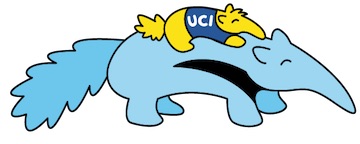 Early Childhood Education CenterRoom 3, 4 & 5 Preschool ClassroomDaily Schedule7:30 a.m. -8:30 a.m.	Children arriving at this time will go to room #48:30 a.m. -9:30 a.m. 	Inside time (choice time/small group activities, group time and morning snack)9:30 a.m. -11:30 a.m.	Divide into two groups:				Inside time- 1 hour				Outside time- 1 hour11:30 a.m.-3:00 p.m.	Lunch Time, Rest and Wake up3:15 p.m.-5:15 p.m.	Inside Time (choice time/small group activities, group time and afternoon snack)- 1 hour	Outside Time- 1 hour5:15 p.m.- 6:00 p.m.	Inside Time (choice time/story time)